Regional Symposium – Care DebateSt Martin’s House Conference Room, LeicesterOn Thursday 9th April 2015.9.00am		Registration and Coffee		Session Chaired by Nadra Ahmed OBE – Chairman of National Care Association9.30am		Introduction – Nadra Ahmed OBE - National Care Association9.40am 	Amanda Lyndon  – Care Quality Commission10.10am  	Kate Shields and Mandy Gilhespie - University Hospitals of Leicester NHS Trust10.30am             Local Authority - TBC11.15am             Panel Discussion11.45am             Coffee Break12.00 md	Michael Rourke – Lester Aldridge                               Solicitors to National Care Association 12.20pm	Andy Tilden - Skills for Care 12.35pm             Debate with Nadra Ahmed OBE  – Chairman of National Care Association                                Joyce Pinfield – Board Member of National Care Association - Benefits of                                 Membership of National Care Association     1.30pm 	Lunch - (time to be confirmed)(may be subject to change)In Partnership with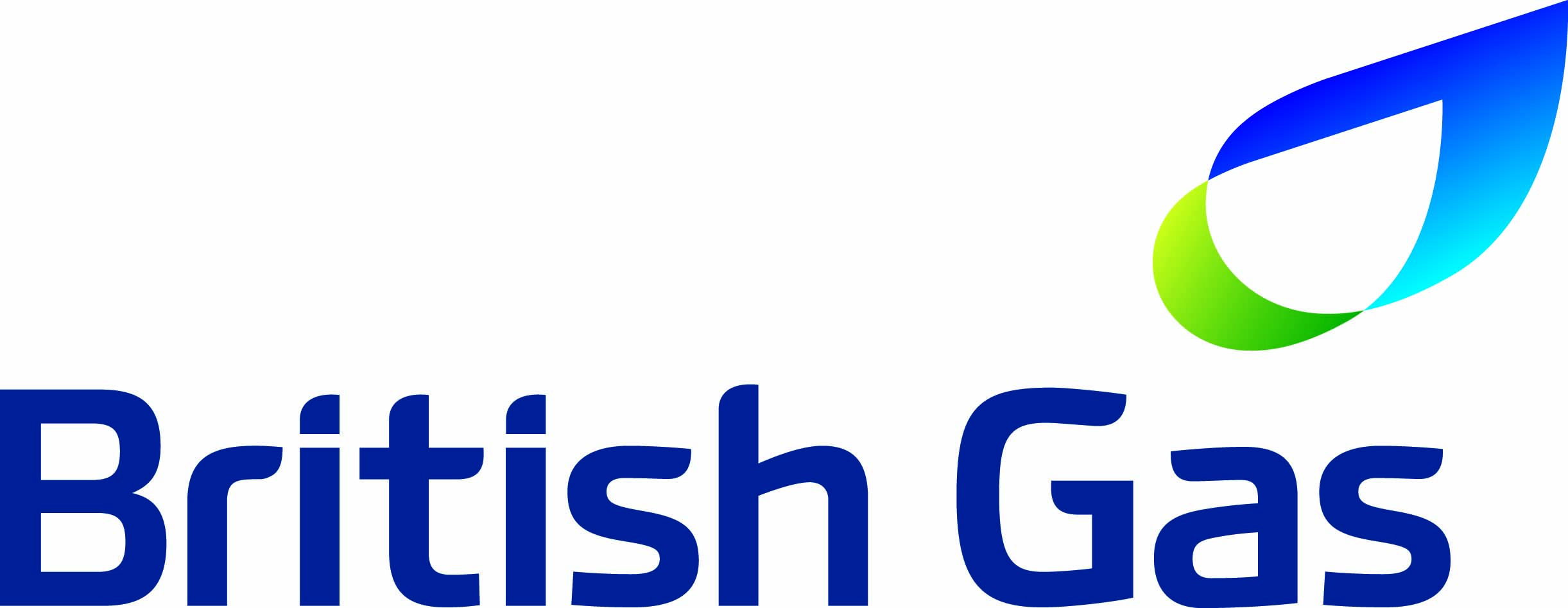 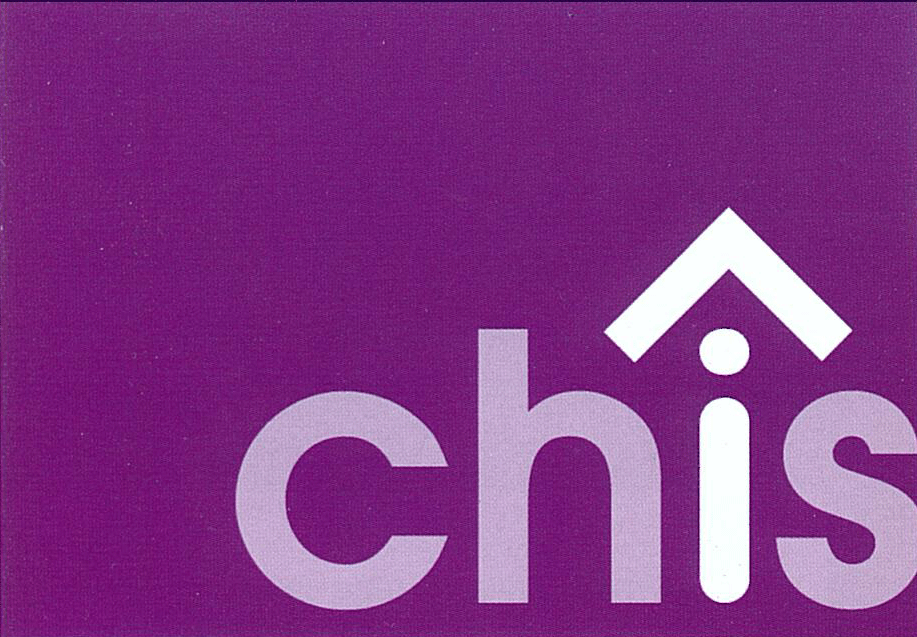 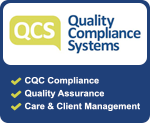 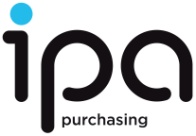 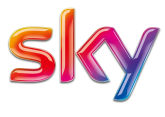 